Fletë pune në gjuhë shqipe për klasën e II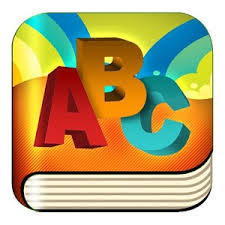  Tema: Tingulli dhe shkronja”                                                                Diktim dhe vetdiktim.   Emri i nxënësit: ________________________________1. Shkruaj fjalë me shkronjat e mësuara të shtypit :A  ___________________  ,__________________,  __________________,B   ___________________, ___________________, ___________________,Z   ________________________   , ________________________, _______________________, 2. Shkruaji shkronjat e mëdha dhe të vogla të mësuara deri tani  :___________________________________________________________________________________________________________________________________________________________________________________________________________________________________________________________________________________________________________________________________________________________________________________________________________________________________________________________________________________________________________________________________________________________________________________________________________________________________________________________________________________________________________________________________________________________________________3. Diktim nga ana e arsimtarit me shkronjat e mësuara të  shkrimit :___________________________________________________________________________________________________________________________________________________________________________________________________________________________________________________________________________________________________________________________________________________________________________________________________________________________________________________________________________________________________________________________________________________________________________________________________________________________________________________________________________________________________________________________________________________________4.Gjej emrin e lules dhe ngjyros  :                                                                             Kontrolloi:_____________                                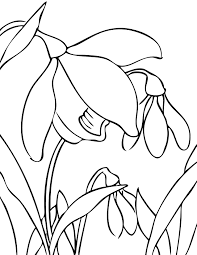 ______________________                                                                       ______________________                             Prindi:_____________                              __________________________________                                                                                                                         Vlerësimi :                           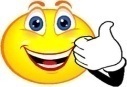 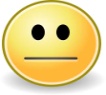 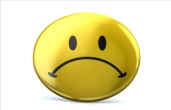 